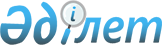 Қазақстан Республикасы Yкiметiнiң 2006 жылғы 31 наурыздағы N 222 қаулысына өзгерiстер мен толықтырулар енгiзу туралы
					
			Күшін жойған
			
			
		
					Қазақстан Республикасы Үкіметінің 2006 жылғы 20 қыркүйектегі N 883 Қаулысы. Күші жойылды - ҚР Үкіметінің 2007.04.20. N 319 қаулысымен.

      Қазақстан Республикасының Үкiметi  ҚАУЛЫ ЕТЕДI : 

      1. "Қазақстан Республикасы Президентiнiң 2006 жылғы 1 наурыздағы Қазақстан халқына Жолдауын iске асыру жөнiндегi iс-шаралардың жалпыұлттық жоспарын және Қазақстан Республикасы Үкiметiнiң 2006 - 2008 жылдарға арналған бағдарламасын орындаудың желiлiк кестесi туралы" Қазақстан Республикасы Үкiметiнiң 2006 жылғы 31 наурыздағы N 222  қаулысына мынадай өзгерiстер мен толықтырулар енгiзiлсiн: 

      көрсетiлген қаулымен бекiтiлген Қазақстан Республикасы Президентiнiң 2006 жылғы 1 наурыздағы "Қазақстанның әлемдегi бәсекеге барынша қабiлеттi елу елдiң қатарына кiру стратегиясы" атты Қазақстан халқына Жолдауын iске асыру жөнiндегi iс-шаралардың жалпыұлттық жоспарын және Қазақстан Республикасы Үкiметiнiң 2006 - 2008 жылдарға арналған  бағдарламасын орындаудың желiлiк кестесiнде: 

      бүкiл мәтiн бойынша: 

      "Ә.Ө.Исекешев" деген сөздер "В.С.Школьник" деген сөздермен ауыстырылсын; 

      "К.Е.Мұхаметжанов" деген сөздер "Н.Ә.Ысқақов" деген сөздермен ауыстырылсын; 

      "А.Д.Досжан" деген сөздер "Е.Қ.Ертiсбаев" деген сөздермен ауыстырылсын; 

      реттiк нөмiрлерi 1 және 7-жолдарда "Қазына" орнықты даму қоры" АҚ" деген сөздер "Қ.Н. Келiмбетов" деген сөздермен ауыстырылсын; 

      реттiк нөмiрлерi 8, 10, 21, 32, 37, 39, 55, 56, 57, 58, 63, 65, 66, 67, 68, 69, 97, 110, 117, 119, 120, 121, 127, 128, 151, 154, 164-жолдарда "Қ.Н. Келiмбетов" деген сөздер "М.Ә. Құсайынов" деген сөздермен ауыстырылсын; 

      реттiк нөмiрлерi 5, 6, 19, 31, 34, 75, 76, 77, 78, 80, 81, 83, 85, 86, 100, 101, 102, 103, 104, 155, 163, 165, 172, 175-жолдарда "Қ.Н. Келiмбетов" деген сөздер "Б.Ә.Палымбетов" деген сөздермен ауыстырылсын; 

      реттiк нөмiрi 16-жолда: 

      2-бағанда: 

      "2006 - 2008" деген сандар "2007 - 2011" деген сандармен ауыстырылсын; 

      "бағдарламасын" деген сөз "мемлекеттiк бағдарламасын" деген сөздермен ауыстырылсын; 

      "Үкiметтiң қаулысы" деген сөздер "Президенттiң Жарлығы" деген сөздермен ауыстырылсын; 

      "тамыз" деген сөз "қараша" деген сөзбен ауыстырылсын; 

      3-баған мынадай редакцияда жазылсын: 

      "16.1. Жарлықтың жобасын әзiрлеу Т.М.Досмұхамбетов, 2006 жылғы тамыз; 

      16.2. Жарлықтың жобасын Үкiметке енгiзу Т.М.Досмұхамбетов, 2006 жылғы қазан; 

      16.3. Жарлықтың жобасын Президент Әкiмшiлiгiне енгiзу Т.М. Досмұхамбетов, 2006 жылғы қараша"; 

      реттiк нөмiрi 34-жолда "Қазына" орнықты даму қоры" AҚ" деген сөздер "Қ.Н. Келiмбетов" деген сөздермен ауыстырылсын; 

      реттiк нөмiрi 148-жолдың 2-бағанында "2007 - 2009" деген сандар "2007 - 2011" деген сандармен ауыстырылсын. 

      2. Осы қаулы қол қойылған күнінен бастап қолданысқа енгiзiледi.        Қазақстан Республикасының 

      Премьер-Министрі 
					© 2012. Қазақстан Республикасы Әділет министрлігінің «Қазақстан Республикасының Заңнама және құқықтық ақпарат институты» ШЖҚ РМК
				